Тема: Повтаряем, не эабываем. Powtórzenie wiadomości rozdział IIIWykonaj polecenia powtórzeniowe w formie testu. Wydrukuj i wklej je do zeszytu, albo przepisz. Podobne zadania będą na teście.3. Popatrz na ilustrację i uzupełnij tekst tak, aby powstała logiczna całość. Tu należy wpisać nazwy mebli. W pierwszym zdaniu brakuje słowa ‘pokój’ w języku rosyjskim. Wszystkie wyrażenia znajdziesz w podręczniku.(____/12 pkt)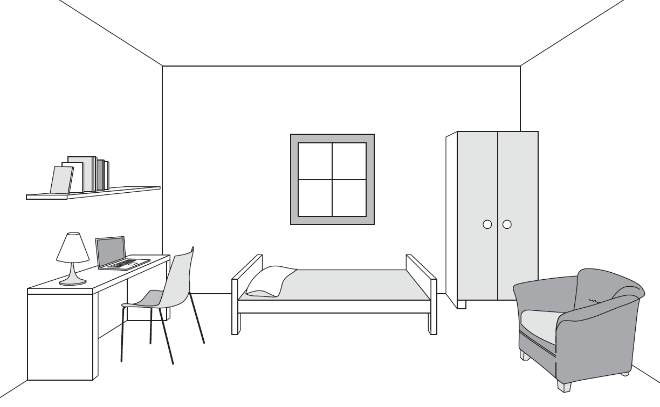 Это моя 3.1. _____________ . В моей комнате слева находится письменный 3.2. _____________ . На столе́ стоят 3.3. _______________ и 3.4. ______________ . Над столом висит книжная 3.5. ______________ . Около стола стоит 3.6. ______________ . У окна стоит 3.7. ______________ , а справа в 3.8. _______________ стоит 3.9. _______________ . В комнате справа ещё стоит 3.10. ______________ . В моей комнате нет 3.11. ______________ и музыкального 3.12. ______________ . Czasowniki z nawiasów napisz w czasie przeszłym. Czas przeszły tworzymy w następujący sposób:(____/6 pkt)4.1.	Вика и Павел вечером (готовить) _________________________ уроки.4.2.	Моя бабушка (работать) _________________________ на заводе.4.3.	Тётя позавчера (смотреть) _________________________ фильм.4.4.	Мой брат (играть) _________________________ в футбол.4.5.	Вчера я (убирать) _________________________ комнату.4.6. 	Они уже (приехать) _________________________ .5. Dopisz przymiotniki do rzeczowników. Uwaga! Przymiotniki nie mogą się powtarzać.(____/6 pkt)большоe	маленькая         шумное       небольшая	тихий 	красивыйMacie notatkę z rodzajów przymiotników w zeszycie. Tu przypomnienie.5.1.	 ___________________ движение (ruch)5.2.	 ___________________ деревня 5.3.	 ___________________ место5.4.	 ___________________ улица5.5. 	 ___________________ парк5.6.	 ___________________ дом6. Zamiast kropeczek wstaw wyraz (жить) odpowiedniej formie czasu teraźniejszego. 
6.1 Я ............недалеко от школы, а ты где 6.2 ....................
6.3 Где .........................Катя и Оля?
6.4 Где вы ..........................?Odmiana czasownika жить (żyć, mieszkać)Я живуты живёшьон/она/оно живётмы живёмвы живётеони живут7.Ułóż zdania z podanych słów. Użyj ich w odpowiedniej formie.(____/9 pkt)7.1.	Лена / жить / в / Варшава / два / месяц._________________________________________________________________________7.2.	Что / находиться / в / твоя / комната?_________________________________________________________________________7.3.	В / Москва / много / завод / и / фабрика._________________________________________________________________________8. Napisz e-mail do kolegi/koleżanki z Rosji, w którym przedstawisz w kilku zdaniach swoje miejsce zamieszkania. W swoim liście napisz:• gdzie mieszkasz;• jaka jest twoja miejscowość; • na którym piętrze mieszkasz;• jakie meble i sprzęty znajdują się w waszej kuchni.W zadaniu nie jest określony limit słów. Oceniane są umiejętność przekazania informacji oraz poprawność językowa.(____/6 pkt)rodzaj/liczbazaimekCzas przeszły czasownika читать  (to wykreślamy)Tłumaczenie męskiончиталOn czytałżeńskiоначиталаOna czytałanijakiоночиталоOno czytałoliczba mnogaмы
вы
оничиталиMy czytaliśmyWy czytaliścieOni czytaliPrzymiotnikRodzaj męskiRodzaj żeńskiRodzaj nijakiLiczba mnogaкрасивыйкрасивыйкрасиваякрасивоекрасивые__________________________________________________________________________________________________________________________________________________________________________________________________________________________________________________________________________________________________________________________________________________________________________________________________________________________________________________________________________________________________________________________________________________________________